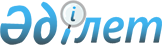 Астана қаласы мәслихатының 2012 жылғы 6 маусымдағы № 27/4-V "Астана қаласының әлеуметтік маңызды қатынастарының тізбесін бекіту туралы"
шешіміне толықтыру енгізу туралыАстана қаласы мәслихатының 2014 жылғы 28 мамырдағы № 242/34-V шешімі. Астана қаласының Әділет департаментінде 2014 жылғы 19 маусымда № 815 болып тіркелді

      «Автомобиль көлігі туралы» Қазақстан Республикасының 2003 жылғы 4 шілдедегі Заңының 14-бабы 1-тармағының 5) тармақшасына сәйкес, Астана қаласының мәслихаты ШЕШТІ:



      1. Астана қаласы мәслихатының 2012 жылғы 6 маусымдағы № 27/4-V  «Астана қаласының әлеуметтік маңызды қатынастарының тізбесін бекіту туралы» (Нормативтік құқықтық актілерді мемлекеттік тіркеу тізбесінде 2012 жылдың 19 маусымында № 728 болып тіркелді, «Астана ақшамы» газетінің 2012 жылғы 21 маусымдағы № 68 нөмірінде, «Вечерняя Астана» газетінің 2012 жылғы 21 маусымдағы № 73 нөмірінде жарияланған) шешіміне (бұдан әрі - Шешім) келесі толықтыру енгізілсін:



      Шешімнің қосымшасы келесі мазмұндағы 10-жолмен толықтырылсын:

      «».

      2. Осы шешiм алғашқы ресми жарияланған күннен кейін күнтізбелік он күн өткен соң қолданысқа енедi.      Астана қаласы мәслихаты

      сессиясының төрағасы                       С. Богатырев      Астана қаласы

      мәслихатының хатшысы                       С. Есілов
					© 2012. Қазақстан Республикасы Әділет министрлігінің «Қазақстан Республикасының Заңнама және құқықтық ақпарат институты» ШЖҚ РМК
				10.Астана қаласы, «Көктем» сауда үйі » аялдамасы – Қоянды саяжай алабы